Проект по предмету «ОКРУЖАЮЩИЙ МИР»3 КЛАСС«Богатства, отданные людям»2014/2015 учебный годУчитель: Белоконева Е.С.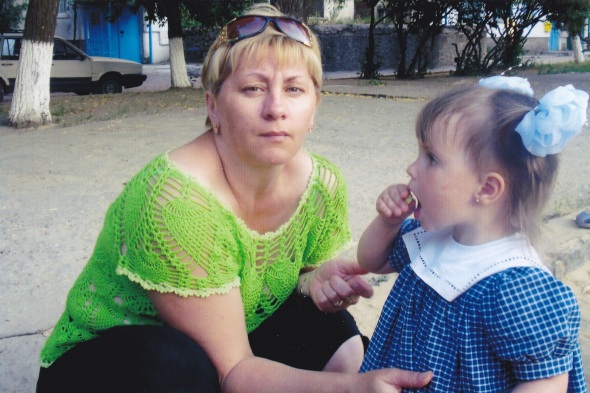             Я хочу рассказать о своей маме,                             Светлане Степановне.            Моя мама родилась в селе Почётное в семье простых  рабочих.  Ещё у мамы есть брат – дядя Витя. Мама закончила     Почётненскую среднюю школу. Потом    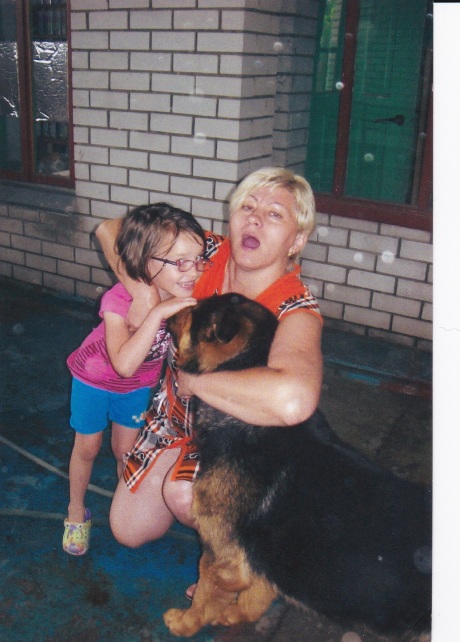    поступила в училище в  городе Симферополе.    По профессии мама швея. Сейчас она     работает в   магазине.            Моя мама очень добрая, красивая. Она    любит  животных.  Дома у нас есть коты и    собаки. Ещё моей маме очень  нравятся      цветы. Возле нашего дома мама садит цветы    и за ними сама   ухаживает.     Я маме  помогаю.             У мамы много друзей. Даже есть друзья      в городе Днепропетровске. Прошлым летом    мы были у   них в гостях. Мы ходили в цирк,    катались на каруселях, гуляли по парку.            Я очень люблю свою маму.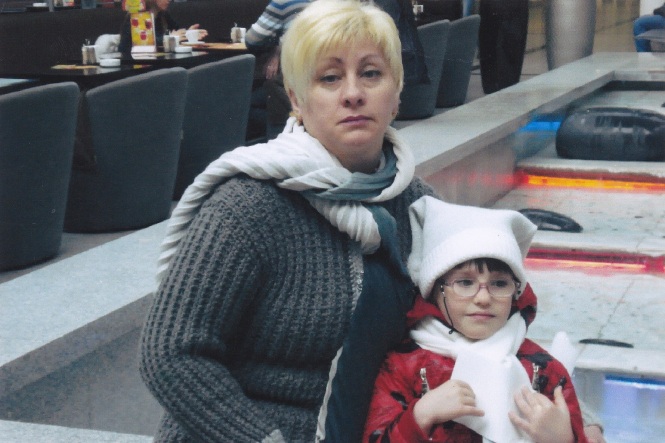 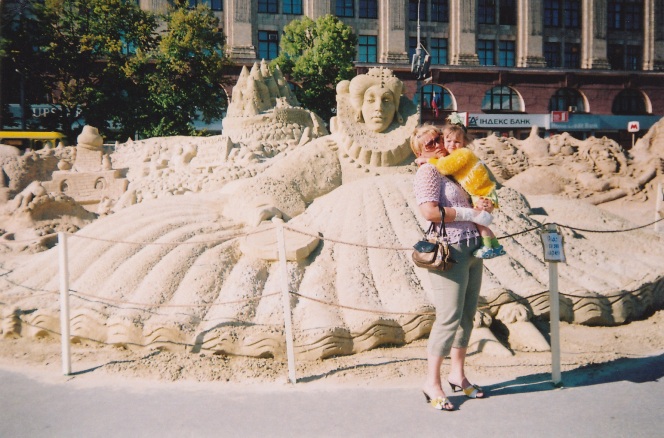             Клавдия Лихогляд, 8 лет.            Мою маму зовут Эльмира Ремзиевна. Родилась она     28 августа 1979 года в городе Ташкенте. В детстве мама     воспитывалась в детском саду, посещала танцевальный          кружок.            Потом мама вместе с родителями переехала в Крым, на      историческую родину моей бабушки и дедушки. Здесь , в       Крыму мама закончила среднюю школу. После школы  в     училище получила профессию повара.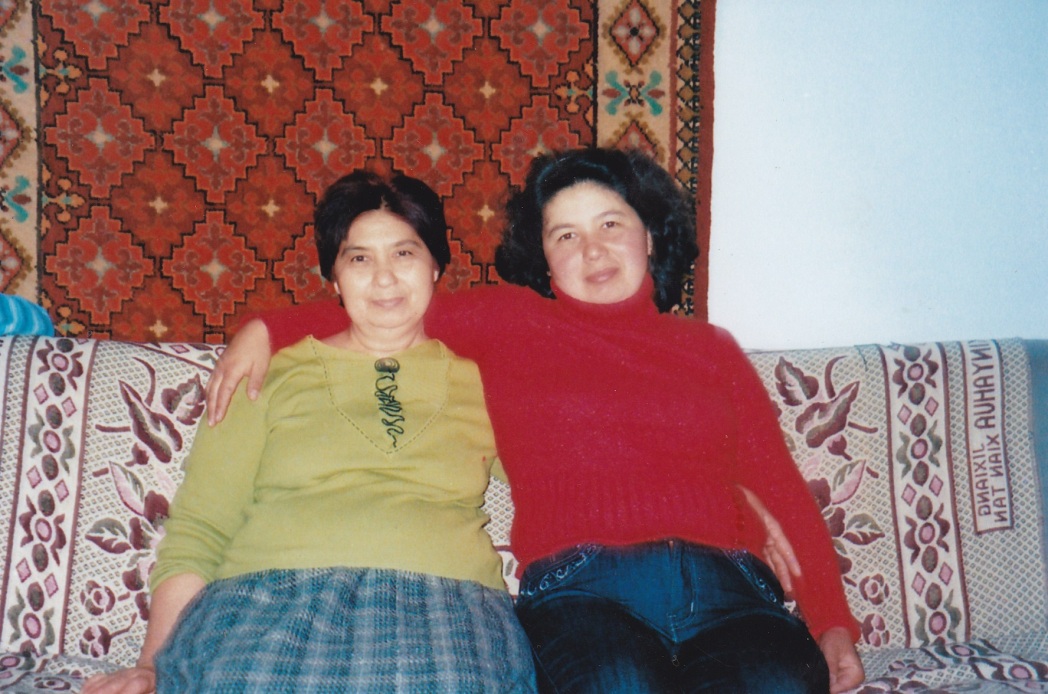                   На фото моя мама вместе со своей мамой – моей бабушкой.                                                                    Сулейман Муединов, 8 лет.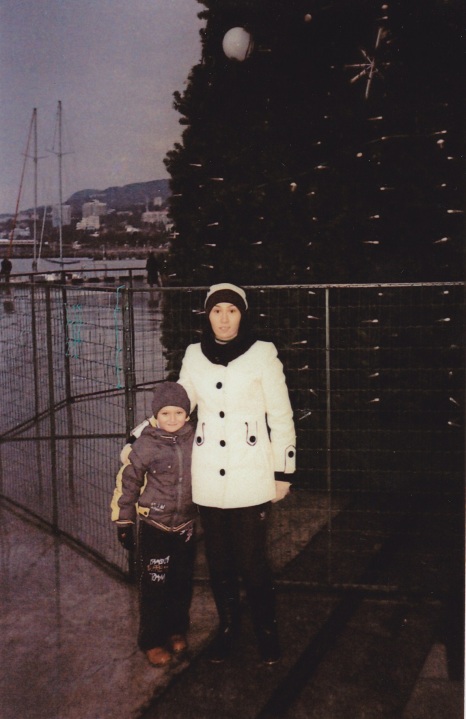            Я расскажу о своих родителях. Мою маму зовут Луиза, а     папу – Руслан.           Мама очень трудолюбивая. Летом она работает в городе     Евпатории официантом. Я её очень люблю.            Папа работает у арендатором земли – выращивает и      собирает овощи.           На летних каникулах мы с папой и моими двоюродными      сёстрами ездили на море.           Я очень люблю своих родителей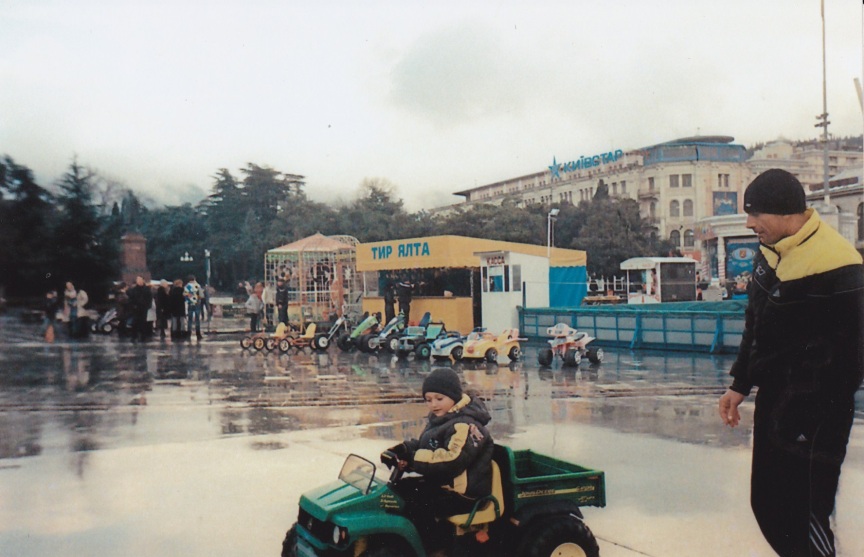                                                                                        Даниил Палицын,  8 лет.        Я расскажу о своей семье…         Моя семья состоит из четырёх человек. Самый младший член семьи – это моя сестричка Маргарита. Мою маму зовут Виктория. Она работает в детском саду поваром.Папу зовут Руслан, и я – Руслан Русланович. Мой папа бывший моряк. Он служил на большом корабле. Много интересного рассказывал папа о море. Когда я вырасту, обязательно пойду служить на флот. Я хочу быть капитаном корабля, «ходить» в дальнее плаванье, познавать всё новое, интересное…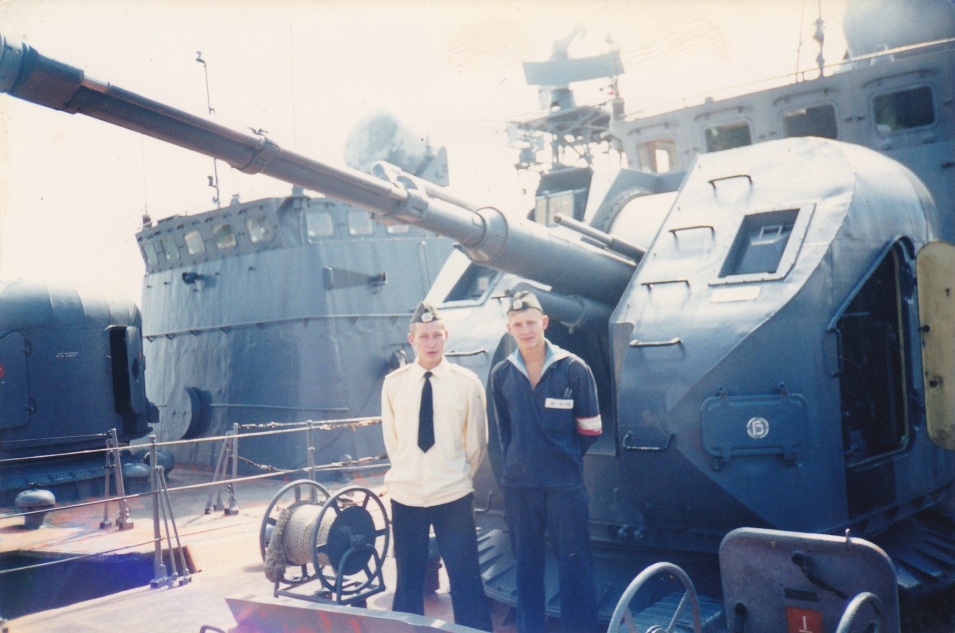 Мой папа слеваРуслан Бондар, 8 лет.*****Я расскажу о своей маме... Мою маму зовут Татьяна. Она добрый, отзывчивый человек. Родилась и выросла в Крыму. Окончила Красноармейскую общеобразовательную школу, где сейчас учусь я. После окончания школы мама получила профессию повара.  Потом мама вышла замуж и родилась я.Я очень люблю и уважаю свою маму.Ксения Харитонова, 8 лет.